Max MustermannMusterstraße 12312345 Musterstadtmax@mustermann.de0171 23456789Wissen durch Daten GmbHName NachnameStraße 12312345 MusterstadtMusterstadt, 03.07.2023 Bewerbung als Data Scientist*in bei der Wissen durch Daten GmbHKennnummer 123456Sehr geehrte Damen und Herren,meiner Leidenschaft für Daten und deren Nutzung folgend habe ich bereits im vergangenen Semester ein Praktikum bei Ihrem Unternehmen absolviert. Besonders die vielschichtigen Anwendungsbereiche und das unterstützende Miteinander, das ich in jedem der Teams bemerken durfte, hat mich von Ihnen überzeugt. Deshalb freut es mich um so mehr, mich auf die ausgeschriebene Stelle als Data Scientist*in bei Ihrem Unternehmen bewerben zu können.Durch meinen Masterabschluss in Data Science verfüge ich über fundierte Kenntnisse in den Bereichen Stochastik und Data Visualization. Während des Studiums konnte ich als Werkstudent bei der Unternehmensberatung „Wir arbeiten gern für Ihren Konzern GmbH“ Erfahrungen in der Auswertung von Daten zur Prozessoptimierung sammeln. Das Beherrschen der Programmiersprachen SQL, SAS, Python und Java rundet mein Profil ab. Sowohl im Studium als auch im Job konnte ich meine analytische Denkweise stets einbringen. Meine Projekte bearbeite ich zielstrebig und strukturiert, sodass es mir nicht schwerfällt, selbst in stressigen Situationen den Überblick zu behalten. Ich bin ein Teamplayer, der zwar eigeninitiiert datenorientierte Fragestellungen stellt, den Austausch mit Mitarbeiter*innen zur Problemlösung jedoch stets schätzt.Höchst motiviert stehe ich Ihnen für eine Anstellung ab dem 01.09.2023 zur Verfügung. Ich freue mich sehr darauf, Sie in einem persönlichen Gespräch von meinen Fähigkeiten zu überzeugen.Mit freundlichen Grüßen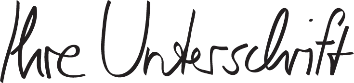 Max Mustermann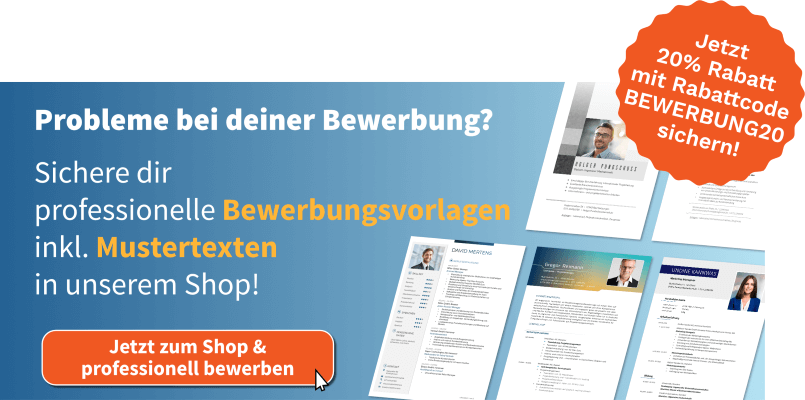 shop.bewerbung.net